Silla bussipeatuste asukohad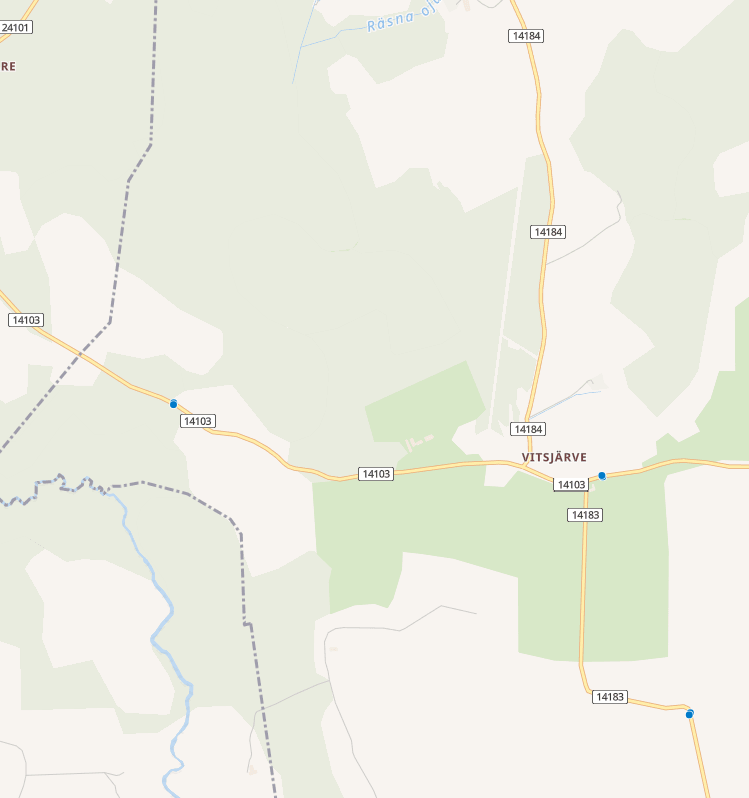 